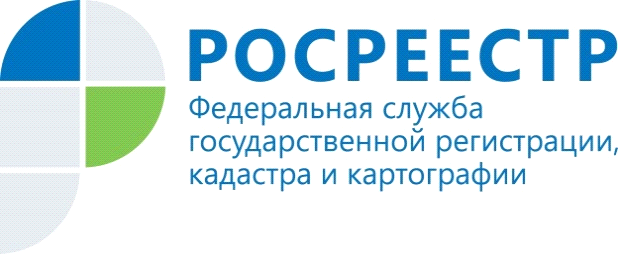 Росреестр: в 2020 г. кадастровую оценку пройдут более 53 млн объектов недвижимостиВ 2020 году органами власти 75 субъектов РФ проводится государственная кадастровая оценка по более чем 53 млн объектам недвижимости. Среди таких объектов земельные участки различных категорий земель, здания, помещения, сооружения, объекты незавершенного строительства, машино-места, единые недвижимые комплексы.В 2021 году кадастровая оценка планируется в 48 субъектах РФ.С информацией о проведении оценки в субъекте Российской Федерации можно ознакомиться в фонде данных государственной кадастровой оценки на сайте Росреестра.Справочно:В соответствии с Федеральным законом от 03.07.2016 № 237-ФЗ «О государственной кадастровой оценке» Росреестр формирует перечни объектов недвижимости, подлежащих кадастровой оценке, а также проводит проверку отчетных документов на соответствие требованиям к отчету. Результаты определения кадастровой стоимости утверждаются региональными властями после установления Росреестром соответствия отчёта об итогах государственной кадастровой оценки требованиям Минэкономразвития России. Определение кадастровой стоимости осуществляют государственные бюджетные учреждения, создаваемые уполномоченным органом исполнительной власти в каждом субъекте РФ.Управление Федеральной службы   государственной регистрации, кадастра и картографии  по Республике Алтай